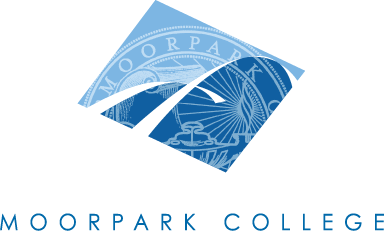 Technical Review Curriculum Sub-CommitteeAGENDAOctober 18, 20121:00 – 4:00 pm – A-138Courses to be reviewed:Inactivations: ART M22BART M96ART M97ART M98ART M99KIN M41KIN M100AKIN M100BKIN M102AKIN M102BKIN M107BTHA M17Deletions:ART M60CART M60DART M60EAdjourned at __________pmPositionNamePresentCo-ChairMary ReesCo-ChairJane HarmonCurriculum SpecialistGlenela RajpaulInstructional Data SpecialistKim WattersAlan CourterArticulationLetrisha MaiLibrary ResourcesMary LaBargeTR RepsChristine AguileraLydia EtmanJanice FeingoldBeth MegillPresentersCandice LarsonPresentersJohn LoprienoDel ParkerMichael WalegurTIMECOURSE IDNOTES1:00FTVM Production, CofA L5New: (Originator: Candice Larson)Add additional statement to description1:15Geography, AA-T L5New: (Originator: Michael Walegur)1:30Kinesiology, AA-T L5Update: (Originator: Del Parker)Remove KIN M41 from Movement-Based Courses section1:45HED M03 L5Technical: GE-E1 (Originator: Traycie Kephart)Add Other to Methods of Evaluation and Methods of InstructionTake out Other Catalog InformationTake out Stress Packet from Representative Texts2:00THA M03A L5Outline Update: (Originator: John Loprieno)Same course as COMM M03A and FTVM M53AAdded co-listing statement to cover pageDeleted Hahner text from Representative Texts2:15THA M03B L5Outline Update: (Originator: John Loprieno)Same course as COMM M03B and FTVM M53BAdd pre-requisite justificationDeleted Hahner text from Representative Texts2:30THA M07A L5Outline Update: (Originator: John Loprieno)Same course as FTVM M40Inactivate2:45THA M08 L5New: DE (Originator: John Loprieno)3:00THA M09A L5Outline Update: (Originator: John Loprieno)Same course as FTVM M52ARemove FTVM M52A co-listing3:15THA M09B L5Outline Update: (Originator: John Loprieno)Same course as FTVM M52BRemove FTVM M52B co-listingAdded pre-requisite justification3:30THA M09C L5Outline Update: (Originator: John Loprieno)Same course as FTVM M52CRemove FTVM M52C co-listingAdded pre-requisite justification3:45THA M09D L5Outline Update: (Originator: John Loprieno)Same course as FTVM M52DRemove FTVM M52D co-listingAdded pre-requisite justificationTHA M10A L5Outline Update: (Originator: John Loprieno)Leave units at 3THA M10B L5New: (Originator: John Loprieno)Leave units at 3THA M10C L5New: (Originator: John Loprieno)Leave units at 3THA M10D L5New: (Originator: John Loprieno)Leave units at 3THA M11A L5Outline Update: (Originator: John Loprieno)Leave units at 3THA M11B L5New: (Originator: John Loprieno)Leave units at 3THA M11C L5New: (Originator: John Loprieno)Leave units at 3THA M11D L5New: (Originator: John Loprieno)Leave units at 3THA M12ANew: (Originator: John Loprieno)THA M12BNew: (Originator: John Loprieno)THA M12CNew: (Originator: John Loprieno)THA M12DNew: (Originator: John Loprieno)THA M14A L5Outline Update: (Originator: John Loprieno)THA M14B L5New: (Originator: John Loprieno)THA M14C L5New: (Originator: John Loprieno)THA M14D L5New: (Originator: John Loprieno)THA M15A L5Outline Update: (Originator: John Loprieno)THA M15B L5Outline Update: (Originator: John Loprieno)Same course as FTVM M55THA M18 L5Outline Update: (Originator: John Loprieno)THA M20A L5Outline Update: (Originator: John Loprieno)THA M21A L5Outline Update: GE-D1; DE (Originator: John Loprieno)THA M21B L5Outline Update: DE (Originator: John Loprieno)THA M23A L5Outline Update: (Originator: John Loprieno)THA M23B L5Outline Update: (Originator: John Loprieno)THA M24A L5Outline Update: (Originator: John Loprieno)THA M24B L5Outline Update: (Originator: John Loprieno)THA M25A L5Outline Update: (Originator: John Loprieno)THA M25B L5Outline Update: (Originator: John Loprieno)